帆船競賽‧船隻丈量表(雷射輻射型Laser Raidial)雷射輻射型Laser Raidial桅桿下部規範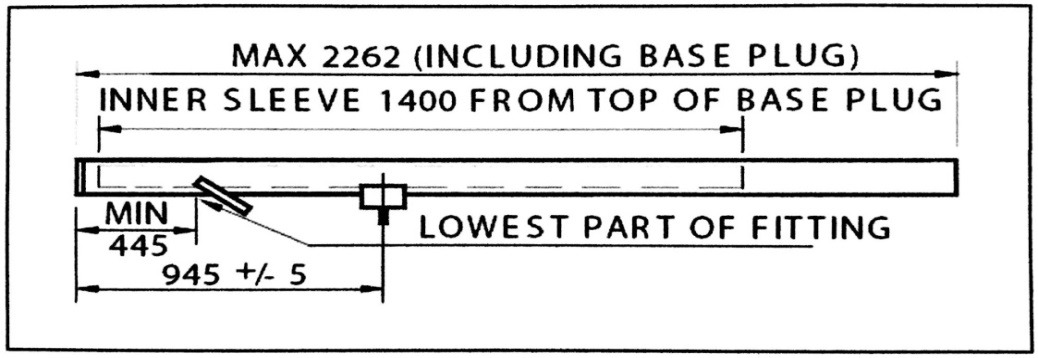  說明：丈量依次檢查需有總結,如補丈時需另用新表,只列補檢查項目,並同各表冊。丈量日期   年    月    日丈量時間      時       分報到檢查參賽單位船型級別□雷射輻射選手姓名帆號身份證號出生年月日    年    月    日    □女  連絡地址序檢  查  項  目標 準 合 格 規 範登   錄打V或說明1-1船身 ─ ISAF認證貼紙認證貼紙序號『               』登記,蓋戳印1-2船身 ─ 廠商出廠序號船身序號號碼『               』登記,蓋戳印2桅桿下部長度(Mast Bottom Section)原廠Max 226.2公分長,國製比對3帆號 □1.『                 』□2.需國家或縣市代號為字首帆號   或Laser總會認證之序列帆號□3.每字需高30公分(含)以上,每字間距6.0公分以上□4.同一字型深色顏色登記4帆具Sail□1.帆面積5.76 m2,國致用比對蓋戳印,簽章5選手用助浮衣□1.需合宜的尺寸規格總結：□合格     □不合格      □准予補檢丈量 (需於時間內，告之需於：     時     分前，何地報到補檢)      □其他1 報 到 組報到及發丈量表2 丈 量 組簽章速送回3 報 到 組登記檢查合格4 紀 錄 組輸入造冊5 紀 錄 組留檔備查